Образовательная автономная некоммерческая организация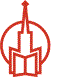 высшего образования«МОСКОВСКИЙ ОТКРЫТЫЙ ИНСТИТУТ»Факультет «Экономики и управления»Направление подготовки: 38.03.02 МенеджментНаправленность: Управление проектамиОТЧЕТпо производственной практике (практики по получению профессиональных умений и опыта профессиональной деятельности)Студент группы______________________________________________________Москва, 2019г.СодержаниеВведение…………………………………………………………………………...3Общая характеристика ООО «ВентКомплекс»………………….….…....4Организационная структура предприятия ООО «ВентКомплекс»……...7Анализ системы планирования на предприятии ООО «ВентКомплекс»….10Анализ системы планирования работы проектного отдела………..……….10Анализ процессов разработки и реализации проектов на предприятии…..…12Анализ способов организации контроля выполнения производственных планов.………………………………………………………………..….16Анализ системы оценки качества результатов деятельности предприятия.………………………………………………………..…..17Заключение……………………………………………………………………….23Список литературы………………………………………………………………24ВведениеПроизводственная практика является составной частью учебно-воспитательного процесса и имеет важное значение в подготовке квалифицированного специалиста. Она направлена на закрепление и углубление знаний и умений, полученных студентами в процессе обучения, а также овладением системой профессиональных умений и навыков.Целью практики является расширение и углубление у обучающихся профессиональных практических знаний, умений, навыков применения самостоятельных решений на конкретном участке работы путем выполнения в условиях производства различных обязанностей, свойственных их будущей профессиональной деятельности, формирование практических умений и навыков ведения исследовательской работы для подготовки и защиты выпускной квалификационной работы.Задачами практики являются: - освоение общекультурных и профессиональных компетенций в соответствии с направлением бакалаврской подготовки;- поиск информации, сбор и анализ данных, необходимых для проведения конкретных расчетов;- качественное выполнение заданий, выдаваемых студенту руководителем производственной практики от предприятия (организации);- выполнение программы производственной практики;- подготовка отчета по производственной практике и его защита на кафедре.Практика проходила в ООО «ВентКомплекс».Общая характеристика ООО «ВентКомплекс»Компания является официальным лицензированным представителем крупных производственных предприятий Удмуртской Республики, Пермского края и Свердловской области.Юридический адрес: город 427629, республика Удмуртская, город Глазов, улица Куйбышева, дом 77 строение 1, кабинет 111.Миссия компании — это комплексное оснащение вентиляционно-отопительным оборудованием строящихся зданий и сооружений, промышленных, социальных, спортивных, сельскохозяйственных объектов на территории Российской Федерации и стран СНГ. На все виды работ имеются соответствующие допуски и лицензии.Основные виды деятельности, услуги, товары приведены в таблице 1.Таблица 1 - Основные виды деятельности, услуги, товары ООО «ВентКомплекс»Партнеры ООО ПК «ВентКомплекс» приведены в таблице 2.Таблица 2 - Партнеры ООО ПК «ВентКомплекс»Организационная структура предприятия ООО «ВентКомплекс»Организационная структура ООО «ВентКомплекс» линейно - функциональная. Линейно-функциональная структура реализует принцип единоначалия, линейного построения структурных подразделений и распределения функций управления между ними и рационального сочетания централизации и децентрализации. При такой структуре управления всю полноту власти берет на себя линейный руководитель, возглавляющий определенный коллектив.Организационная структура предприятия представлена на рисунке 1. Рисунок 1 - Организационная структура ООО «ВентКомплекс»Руководитель компании – генеральный директор - осуществляет общее руководство производственным процессом и принятием решений по всем вопросам, связанным с его обеспечением, заключает договоры, принимает решения о приеме новых сотрудников. Функциональные обязанности генерального директора ООО «ВентКомплекс»:- обеспечение соблюдения законности в деятельности Общества;- осуществление руководства финансовой и хозяйственной деятельностью Общества в соответствии с Уставом Общества;- организация работы Общества с целью достижения эффективного взаимодействия всех структурных подразделений Общества.Во главе планово-экономического отдела стоит начальник отдела.Экономический отдел осуществляет работу по экономическому планированию, направленному на организацию рациональной хозяйственной деятельности предприятия в соответствии с потребностями рынка и возможностями получения необходимых товаров, по выявлению и использованию резервов с целью достижения наибольшей эффективности работы предприятия.Функции ПЭО:-  осуществляет подготовку проектов текущих планов предприятия по всем видам деятельности и заключенным договорам, а также обоснований и расчетов по ним;- разрабатывает стратегию предприятия с целью адаптации его хозяйственной деятельности и системы управления к изменяющимся в условиях рынка внешним и внутренним экономическим условиям;-  составляет среднесрочные и долгосрочные комплексные планы деятельности предприятия.Отдел по работе с клиентами состоит из менеджеров по работе с клиентами. Основные функциональные обязанности менеджера о работе с клиентами:- выявляет потенциальных клиентов, осуществляет анализ потребностей клиентов, их уровень и направленность;- проводит переговоры с клиентами, знакомит покупателей с продукцией и её потребительскими свойствами, ценами, скидками, условиями продажи, порядке проведения расчётов, выдачи и погрузки товара;- поддерживает постоянный контакт с существующими клиентами, организует работу с ними.Отдел консалтинга профессиональный и многолетний опыт сотрудников в создании программных комплексов в таких областях как муниципальные финансы и собственность, таможенное оформление, торговля и бухучет, автоматизация технологических процессов позволяет предложить разработку программ в любой прикладной области для клиентов.Сервисный отдел занимается почти всем, что связанно с компьютерной и офисной техникой, её поставкой и обслуживанием офисов, установкой программного обеспечения и подключением к сети Интернет, прокладкой сетей и установкой серверов.Анализ системы планирования на предприятии ООО «ВентКомплекс»3.1 Анализ системы планирования работы проектного отделаПланированием на предприятии ООО «ВентКомплекс» занимается планово-экономический отдел (ПЭО).В перечень процессов, которыми занимается ПЭО, входит:- проведение бухгалтерского учета с помощью современных средств техники;- своевременный учет всех средств и материальных ценностей, поступающих на счет производства или компании, отслеживание оборотного движения денежных средств;- правдивый учет всех расходов на производстве, доходов, полученных в результате реализации продукции, хозяйственной и финансовой деятельности компании;- своевременное перечисление положенных сумм в государственный бюджет, налоговую организацию, погашение банковских кредитов;- грамотное оформление документов, ведение бухгалтерских книг, подготовка промежуточных расчетов;- - разработка проектов смет расходов по бюджету, заявок и т.д.;- подготовка предложений по распределению утвержденных сметных ассигнований по структурным подразделениям;- определение стоимости различных видов внебюджетной деятельности;- составление перспективных и текущих смет доходов и расходов по всем направлениям внебюджетной деятельности;- составление периодической и разовой отчетности по вопросам финансово-экономической деятельности;- проведение анализа финансово-хозяйственной деятельности всех структурных подразделений по данным бухгалтерского учета, статистических отчетов;- разработка мероприятий и предложений по рациональному и эффективному использованию средств на содержание компании, контроль за их исполнением;- учет и систематизация руководящих документов по финансово-экономическим вопросам.Структура планово-экономического отдела ООО «ВентКомплекс» представлена на рисунке 2.Рисунок 2 - Структура планово-экономического отдела ООО «ВентКомплекс»Планово-экономический отдел ООО «ВентКомплекс» в процессе своей деятельности вступает в финансовые отношения:1) С учредителями: Общество вправе ежеквартально, раз в полгода или раз в год принимать решение о распределении своей чистой прибыли между Участниками Общества. Решение об определении части прибыли, распределяемой между Участниками Общества, принимается Общим собранием Участников Общества.2) Отношения с государством: ООО «ВентКомплекс» применяет общепринятую систему налогообложения. Сумма общих налоговых выплат складывается из НДФЛ (13%), налога на имущества (2,2%), страховые взносы (30%), НДС (18%) и налога на прибыль (20%).3) Отношения со сферой страхования: Социальное страхование распространяется на рабочих и служащих, работников, трудовые отношения которых с ООО «ВентКомплекс» на момент наступления страхового случая подтверждались трудовым договором.4) Отношения с физическими лицами: Общество самостоятельно формирует свою структуру, штатное расписание, определяет формы, систему и размеры оплаты труда, а также другие виды доходов работников с учетом действующего законодательства.5) Отношения с предприятиями и организациями: К отношениям любого предприятия или индивидуального предпринимателя применяются нормы ГК РФ.Принятые гарантии и обязательства реагирования на претензии предоставляют возможность и персоналу, и потребителям вносить свой вклад в совершенствование продукции и процессов организации.6) Взаимодействие с финансовым рынком: Средства ООО «ВентКомплекс» хранятся в учреждении банка ОАО «Сбербанк». С банком заключен договор на расчетно-кассовое обслуживание счета, который предполагает обязательства перед клиентом по зачислению и выдаче со счета соответствующих распоряжениям клиента денежных сумм и проведению других операций по счету. В банке открыт расчетный счет.Анализ процессов разработки и реализации проектов в компанииТехнико-экономический анализ деятельности ООО «ВентКомплекс» является одной из функций управления и основывается на изучении экономики, техники и организации производства, предусматривает комплексное изучение деятельности предприятия с целью повышения его эффективности.Анализ работы ООО «ВентКомплекс» осуществляется экономистом. Он организует всю экономическую работу по анализу хозяйственной деятельности.Технический анализ входит в обязанности не только работников экономических служб, но и отделов производстваВ ООО «ВентКомплекс» вся работа по проведению анализа планируется. На практике могут составлять следующие планы: комплексный план аналитической работы предприятия и тематические планы.Комплексный план составляется на один год. Разрабатывает его специалист, которому на предприятии поручено руководство аналитической работой в целом. Этот план по содержанию представляет собой календарное расписание отдельных аналитических исследований. В нем, кроме целей и задач анализа, перечисляются вопросы, которые должны быть исследованы на протяжении года, определением сроков, субъектов анализа, дается схема аналитического документооборота, срок и адрес поступления каждого документа, его содержание. По результатам анализа разрабатываются предложения, направленные на улучшение результатов хозяйственной деятельности.Тематические - это планы проведения анализа по комплексным вопросам, которые требуют углубленного изучения. В них рассматриваются объекты, субъекты, этапы, сроки проведения анализа, его исполнители и др. Контроль за выполнением планов анализа ведет заместитель руководителя предприятия по экономическим вопросам или лицо, на которое возложены обязанности по управлению анализом в целом.Основные источники поступления информации предприятия ООО «ВентКомплекс»:- действующие и потенциальные клиенты (информация поступает в виде регистрационных документов, бизнес-планов и предложений);- предприятия-партнеры (в основе информации лежат предоставляемые документы, контакты с сотрудниками служб и т. д.);- биржи (результаты торгов, общение дилеров);- информационные сети и системы;- рекламные агентства и различные общественные службы;- независимые консультативные и экспертные фирмы;- местные, региональные и зарубежные СМИ;- конференции, совещания, выставки и т.д.;- законодательные органы (проекты соответствующих законодательных актов, материалы деятельности соответствующих комиссий и т. п.).Управление современными торговым предприятием ООО «ВентКомплекс» базируется на использовании информации, выраженной в денежных единицах. При этом бухгалтерская отчетность может включать и качественную информацию (не денежную), если она помогает анализу бухгалтерских отчетов. Отчетность, специально подготовленная в помощь менеджерам, относится к управленческой учетной информации. Она используется в процессе планирования, исполнения и контроля над деятельностью предприятия.В состав годовой бухгалтерской отчетности ООО «ВентКомплекс» включаются:- Годовой баланс;- Отчет о прибылях и убытках;- Приложение к балансу об использовании прибыли и фондов;- Отчет о состоянии внутреннего контроля в организации;- Объяснительная записка по бухгалтерскому годовому отчету.На предприятии ООО «ВентКомплекс» используется программа 1С:Предприятие.1С:Предприятие — программный продукт компании «1С», предназначенный для автоматизации деятельности на предприятии.«Компонента» «Бухгалтерский учёт» — наличие данной «компоненты» в 1С:Предприятии 7.7 позволяет использовать такие объекты, как «бухгалтерские планы счетов», «операции», «проводки». Используется, в первую очередь, в поставке «1С:Бухгалтерия 7.7».«Компонента» «Оперативный учёт» позволяет использовать объект «регистры». Входит в поставку «1С:Торговля+Склад 7.7» и других.«Компонента» «Расчёт» позволяет использовать объекты «журнал расчётов», «виды расчётов» и «группы расчётов». Входит в поставку «1С:Зарплата и Кадры 7.7», «1С:Основные средства 7.5» и других.«Компонента» «Управление распределёнными информационными базами (УРИБ)» позволяет осуществлять обмен информацией (синхронизацию) между физически отдалёнными узлами одной логически цельной базы данных. Например, обмен данными между бухгалтерией и отдалённым складом. Для ведения учёта не используется.«Компонента» «веб-расширение» позволяет создавать веб-интерфейс к учётной базе данных на основе технологии ASP. Для ведения учёта не используется.Таблица 3 - Система планирования финансово-хозяйственной деятельности и формы реализации его результатов на предприятии ООО «ВентКомплекс»Анализ способов организации контроля выполнения производственных плановВся система планирования финансово-хозяйственной деятельности ООО «ВентКомплекс» (прогнозирование финансовой деятельности, текущее планирование финансовой деятельности, оперативное планирование финансовой деятельности) реализуются в определенной последовательности.Для планирования финансовых показателей и составления финансовых планов в ООО «ВентКомплекс» используют методы: расчетно-аналитический; балансовый; оптимизации плановых решений.В основном, в ООО «ВентКомплекс» применяется расчетно- аналитический метод. В этом случае главным бухгалтером анализируются достигнутое в базисном периоде значение конкретного финансового показателя, определяют индекс его изменений в плановом периоде и рассчитывается плановое его значение.В основе расчетно-аналитического метода лежит экспертная оценка тенденций поведения, динамики и взаимосвязи финансовых показателей в планируемом периоде.Довольно редко в ООО «ВентКомплекс» используется балансовый метод. Большинство финансовых планов составляют в виде различных форм бюджетов.Метод оптимизации плановых решений применяется в ООО «ВентКомплекс» для определения нескольких возможных вариантов плановых расчетов и выборе по определенному критерию оптимального варианта.Обязательным направлением финансового планирования при составлении документооборота в ООО «ВентКомплекс» является составление бюджетного отчета о прибылях и убытках, в основе которого также лежат данные об ожидаемом объеме реализации товаров.Обязательным направлением финансового планирования при составлении документооборота в ООО «ВентКомплекс» является составление бюджетного отчета о финансовых результатах, в основе которого также лежат данные об ожидаемом объеме реализации товаров.В отчете уточняется спрогнозированный на перспективу размер получаемой прибыли на предстоящий год. Однако отчет о финансовых результатах существенно отличается от бюджета движения денежных средств.Анализ системы оценки качества результатов деятельности организацииПри проектировании, внедрении и использовании системы обработки информации по финансовому планированию в ООО «ВентКомплекс» принимается во внимание следующие особенности:- учетная финансовая информация должна быть оперативной. Исходя из этого, условия обеспечивается возможность получения всех выходных машинограмм или данных по запросу на любую дату отчетного периода;- учетная информация представлена по каждому коду услуг в количественном и стоимостном выражении;- все данные увязаны с учетной информацией о затратах на производство, о финансово - расчетных операциях по сбыту и налогообложению, показателями оборотного и сальдового балансов по счетам бухгалтерского учета.- выручка ликвидность финансовый устойчивость.Для изучения состава и динамики стоимости, а также его структуры на основании актива бухгалтерского баланса предприятия составлена аналитическая таблица 4.Таблица 4 - Анализ состава, структуры и динамики активов ООО «ВентКомплекс» и источников их формированияВ течение отчетного года выбытия основных средств практически не было и составило всего 13 тысяч рублей. Введено в эксплуатацию основных производственных фондов на общую сумму 1713 тыс. рублей.На конец отчетного 2017 года начальная стоимость основных средств в эксплуатации составляла 28071 тыс. рублей (остаточная стоимость 16800 тыс. рублей) в том числе основного технологического, вспомогательного и прочего оборудования 16737 тыс. рублей (остаточная стоимость 9078 тыс. рублей).Все, что имеет стоимость, принадлежит предприятию и отражается в активе баланса, называется его активами. Актив баланса содержит сведение о размещении капитала, имеющегося в распоряжении предприятия, то есть о вложении его в конкретное имущество и материальные ценности.За отчетный период структура активов и пассивов анализируемого предприятия изменилась, но не значительно. Хотя изменилась доля заемных средств, по сравнению с 2016 годом, к концу 2017 года доля заемных средств увеличилась на 26743 рублей, что составило 46%. Это связано с расширением воспроизводственного процесса.Кроме того, следует иметь в виду, что цены на финансовые ресурсы не так высоки, и предприятие может обеспечить более высокий уровень отдачи за вложенный капитал, чем платит за кредитные ресурсы, тем самым оно повышает рентабельность собственного капитала.Таблица 5 - Анализ состава и структуры доходов ООО «ВентКомплекс»Проводя анализ состава и структуры доходов предприятия можно сделать следующий вывод:Валовая прибыль на 2016 год составляет 85,3% от выручки, т.е. с/с выпускаемой продукции равна 14,7%. прибыль от продажи равна 67,5% от выручки, т.е. 32,5% приходящих на затраты, 16,25% – расходы от продажи и управления. В 2017 году валовая прибыль составляет 72,4% от выручки, т.е. с/с выпускаемой продукции равна 27,6%. Прибыль от продажи составляет 46,9%, т.е. 53,1% приходящих на затраты 26,55% из них себестоимость ВП и 26,55% расходы по продаже и управлению.Таблица 6 - Расходы предприятия от обычных и прочих видов деятельности ООО «ВентКомплекс»Проводя анализ расходов предприятия от обычных и прочих видов деятельности можно сделать следующий вывод:В 2016 и в 2017 гг. анализируя доходы и расходы видно, что преобладают статьи прочие доходы (в 2016 г. – 389,14%, в 2017 г. – 112,6%) и расходы (в 2016 г. – 102,7%, в 2017 г. – 42,8%).Таблица 7 - Оценка деловой активности ООО «ВентКомплекс»По данным таблицы 7 видно, что деятельность организации можно оценить как достаточно активную: значения многих показателей увеличились. Выросла прибыль, что свидетельствует об относительном снижении издержек обращения. Рост фондоотдачи и производительности труда характеризует предприятие с положительной стороны. Произошло ускорение оборачиваемости оборотного капитала. Это произошло за счет ускорения оборачиваемости денежной наличности. Ускорилась оборачиваемость оборотных средств, дебиторской задолженности и кредиторской задолженности.Отрицательным моментом можно назвать замедление оборачиваемости собственного капитала, запасов.Как положительный момент следует отметить сокращение продолжительности операционного цикла.ЗаключениеВ ходе прохождения производственной практики были изучена характеристика предприятия, организационная структура предприятия, был собран материал, необходимый для написания отчета. Во время прохождения производственной практики, мною были выполнены все задачи, которые были поставлены. Достигнута цель производственной практики, а именно, я овладела необходимыми компетенциями, систематизацией, обобщением и углубление теоретических знаний.В первой главе приведена общая характеристика ООО «ВентКомплекс». Во второй главе приведена организационная структура предприятия.В третьей главе проведен анализ системы планирования, анализ системы планирования работы проектного отдела, анализ процессов разработки и реализации проектов в компании, анализ способов организации контроля выполнения производственных планов.Данная производственная практика является хорошим практическим опытом для дальнейшей самостоятельной деятельности. За время пройденной практики я познакомилась с новыми интересными фактами. Закрепила свои теоретические знания, лучше ознакомилась со своей профессией, а также данный опыт послужит хорошей ступенькой в моей дальнейшей карьерной лестнице.Список литературыАбрютина М.С., Грачев А.В. «Анализ финансово экономической деятельности предприятия: Учебно-практическое пособие – М.: Издательство «Дело и сервис», 2001Анализ финансово – экономической деятельности предприятия: учебное пособие для вузов / под ред. проф. Н.П. Любушина. – М.: ЮНИТИ-ДАНА, 2002Брысаев А. С., Гайнутдинова А. А. Инновационное управление производственными программами и проектами в НГХК: учебное пособие. Издательство КНИТУ 2013 г. Вылегжанина А. О. Информационно-технологическое и программное обеспечение управления проектом: учебное пособие. Директ-Медиа 2015 г. Вылегжанина А. О. Мультипроектное управление и системы проектного управления: учебное пособие. Директ-Медиа 2015 г.Чиркова И. Г., Акберов К. Ч. Внутрифирменное планирование проектной деятельности: учебное пособие. НГТУ 2015 г. ТоварыОписаниеУслуги по проектированию системХолодоснабжения, Кондиционирования, Вентиляции,Противодымной вентиляции, Отопления,Теплоснабжения,Водоснабжения,Водоотведения,Канализационные насосные станции Автоматизации,Диспетчеризации.ПоставкаКомпания является официальным партнером ведущих европейских и российских производителей климатического оборудования. Мы готовы подобрать сложнейшее оборудование, способное решать любые технические задачи и в кратчайшие сроки поставить его прямо на объект нашего заказчика. Кроме того, компания имеет собственное производство вентиляционного оборудования из импортных комплектующих, что позволяют вести гибкую ценовую политику.МонтажМонтажные работы производят высококвалифицированные специалисты, которые имеют опыт успешной реализации сложнейших проектных решений. Все они прошли обучение у фирм-производителей и являются истинными профессионалами своего дела. В настоящий момент можно говорить о том, что все новейшие технологии в области обеспечения зданий инженерными системами были реализованы специалистами нашей компании. Технические специалисты постоянно повышают свою квалификацию и шагают в ногу со временем в области своей профессиональной компетенции.Пуско-наладочные работыСпециалисты компании имеют бесценный опыт по запуску и отладке сложнейших инженерных систем. Благодаря огромнейшей теоретической и практической базе, специалисты способны в кратчайшие сроки запускать и доводить рабочие параметры системы до требуемых. Современнейшее техническое оснащение позволяет достигать высочайшего качества при проведении пуско-наладочных работ.Гарантийное и сервисное обслуживаниеСервисная служба обладает всеми необходимыми ресурсами (техническое оснащение, информационное обеспечение, квалифицированный персонал) как для своевременного планового обслуживания систем, так и для оперативного устранения непредвиденных неполадок. Компания-партнерОписание Компания Carrier (США)Carrier - новатор и лидер в производстве климатического оборудования. Корпорация Carrier является лидером в области производства систем кондиционирования, отопления и вентиляции воздуха с 1902 года. Carrier предлагает широчайший выбор бесшумных, компактных, энергоэкономичных и безопасных для окружающей среды систем кондиционирования и отопления. С климатическим оборудованием Carrier Вы сможете чувствовать себя комфортно в любом месте - и дома, и на работе, и на отдыхе. Корпорация DAIKIN (Япония)Корпорация DAIKIN является одним из самых активных производителей оборудования бурно развивающегося направления современной индустрии - климатической техники. Корпорацию по праву считают законодателем моды мирового уровня в области разработки и серийного изготовления оборудования для кондиционирования воздуха.Концерн AL-KO Kober (Германия)AeroTech Export GmbH - производитель широкого диапазона шкафных, колонных и консольных кондиционеров для поддержания микроклимата в помещениях телекоммуникационного оборудования. AL-KO THERM GmbH - производитель приточных и вытяжных вентиляционных установок, центральных кондиционеров, агрегатов воздушного отопления и прочего вентиляционного оборудования. AL-KO Entsorgung GmbH - производитель фильтровальных вентиляционных установок для удаления древесной, металлической или пластмассовой пыли, применяется на больших производствах или в мастерских.Установки для улавливания окрасочного тумана, утилизации отходов производства и брикетировочные прессы.Josef Friedl GmbH (Австрия)Производитель широкого диапазона вентиляционного оборудования. Приточные и вытяжные установки, центральные кондиционеры, крышные вентиляторы, системы воздушного отопления, водоохлаждающие установки, вентиляторные конвекторы, однако, уникальными являются приточно-вытяжные установки с системой утилизации тепла.Siemens (Германия), департамент «Автоматизация и безопасность зданий»Один из ведущих мировых производителей полного спектра оборудования для автоматизации и управления инженерными системами зданий: датчики, приводы и исполнительные механизмы, контроллеры и программное обеспечение.GEA Klimatechnik GmbH & Co KGКонцерн GEA AG предлагает полный спектр компонентов для отопления, вентиляции и систем кондиционирования воздуха. Блестящие новаторские идеи и быстрое внедрение новых разработок в производство позволили группе компаний GEA выдвинуться на лидирующие позиции в области создания высокопроизводительных агрегатов, установок и их компонентов. Зарегистрированная в г. Бохум, Германия, компания-учредитель контролирует около 250 дочерних компаний более чем в 50 странах. GEA Klimatechnik GmbH & Co KG является компанией, входящей в концерн GEA AG.МЗТА (ОАО Московский завод тепловой автоматики)Московский завод тепловой автоматики полвека разрабатывает и производит средства автоматизации для энергетики, для установок различных отраслей промышленности и жилищно-коммунального хозяйства.В последнее время МЗТА и его научно-технический центр (НТЦ) сосредоточили свои усилия на разработке и подготовке серийного производства нового комплекса универсальных распределенных устройств управления КОНТАР.Новосибирский энергомашиностроительный завод «ТАЙРА»Производитель типового и разработчик нестандартного вентиляционного и газоочистного оборудования, предназначенного для оснащения вентиляционных систем промышленных и общественных сооружений.Системы финансового планированияФормы реализации результатов финансового планированияПериод планирования1. Прогнозирование финансовой деятельностиРазработка общей финансовой стратегии и финансовой политики по основным направлениям финансовой деятельности предприятиядо 3- х лет2. Текущее планирование финансовой деятельностиРазработка текущих финансовых планов по отдельным аспектам финансовой деятельности1 год3. Оперативное планирование финансовой деятельностиРазработка и доведение до исполнителей бюджетов, платежных календарей и других форм оперативных плановых заданий по всем основным вопросам финансовой деятельностимесяц, кварталПоказателиНа начало отчетного периодаНа начало отчетного периодаНа начало отчетного периодаНа конец отчетного периодаНа конец отчетного периодаИзменениеИзменениеПоказателитыс.рубтыс.руб% к валюте балансатыс.руб.% к валюте балансатыс.руб.% к валюте баланса12234567I. ВНЕОБОРОТНЫЕ АКТИВЫI. ВНЕОБОРОТНЫЕ АКТИВЫI. ВНЕОБОРОТНЫЕ АКТИВЫI. ВНЕОБОРОТНЫЕ АКТИВЫI. ВНЕОБОРОТНЫЕ АКТИВЫI. ВНЕОБОРОТНЫЕ АКТИВЫI. ВНЕОБОРОТНЫЕ АКТИВЫI. ВНЕОБОРОТНЫЕ АКТИВЫОсновные средстваОсновные средства1671824,711680017,71+82-7Прочие внеоборотные активыПрочие внеоборотные активы65269,651712218,04+10596+8,39ИТОГО по разделу IИТОГО по разделу I2324434,363392235,75+10678+1,39II. ОБОРОТНЫЕ АКТИВЫII. ОБОРОТНЫЕ АКТИВЫII. ОБОРОТНЫЕ АКТИВЫII. ОБОРОТНЫЕ АКТИВЫII. ОБОРОТНЫЕ АКТИВЫII. ОБОРОТНЫЕ АКТИВЫII. ОБОРОТНЫЕ АКТИВЫII. ОБОРОТНЫЕ АКТИВЫЗапасыЗапасы52667,781205412,70+6788+4,92Дебиторская задолженность (платежи по которой ожидаются более чем через 12 месяцев после отчетной даты)Дебиторская задолженность (платежи по которой ожидаются более чем через 12 месяцев после отчетной даты)908113,4286539,12-428-4,3Краткосрочные финансовые вложенияКраткосрочные финансовые вложения2880,43997010,51+9682+10,08Денежные средстваДенежные средства1852527,381871419,72+189-7,66Прочие оборотные активыПрочие оборотные активы1124316,621157612,20+333-4,42ИТОГО по разделу IIИТОГО по разделу II4440365,646096764,25+16564-1,39ИГОГО ПО БАЛАНСУИГОГО ПО БАЛАНСУ6764710094889100+272420III. КАПИТАЛ И РЕЗЕРВЫIII. КАПИТАЛ И РЕЗЕРВЫIII. КАПИТАЛ И РЕЗЕРВЫIII. КАПИТАЛ И РЕЗЕРВЫIII. КАПИТАЛ И РЕЗЕРВЫIII. КАПИТАЛ И РЕЗЕРВЫIII. КАПИТАЛ И РЕЗЕРВЫIII. КАПИТАЛ И РЕЗЕРВЫУставной капитал Уставной капитал 945513,98995410,49+499-3,49ИТОГО по разделу IIIИТОГО по разделу III945513,98995410,49+499-3,49IV. ДОЛГОСРОЧНАЕ ОБЯЗАТЕЛЬСТВАIV. ДОЛГОСРОЧНАЕ ОБЯЗАТЕЛЬСТВАIV. ДОЛГОСРОЧНАЕ ОБЯЗАТЕЛЬСТВАIV. ДОЛГОСРОЧНАЕ ОБЯЗАТЕЛЬСТВАIV. ДОЛГОСРОЧНАЕ ОБЯЗАТЕЛЬСТВАIV. ДОЛГОСРОЧНАЕ ОБЯЗАТЕЛЬСТВАIV. ДОЛГОСРОЧНАЕ ОБЯЗАТЕЛЬСТВАIV. ДОЛГОСРОЧНАЕ ОБЯЗАТЕЛЬСТВАЗаймы и кредитыЗаймы и кредиты5296778,306925672,99+16289-5,31ИТОГО по разделу IVИТОГО по разделу IV5296778,306925672,99+16289-5,31V. КРАТКОСРОЧНЫЕ ОБЯЗАТЕЛЬСТВАV. КРАТКОСРОЧНЫЕ ОБЯЗАТЕЛЬСТВАV. КРАТКОСРОЧНЫЕ ОБЯЗАТЕЛЬСТВАV. КРАТКОСРОЧНЫЕ ОБЯЗАТЕЛЬСТВАV. КРАТКОСРОЧНЫЕ ОБЯЗАТЕЛЬСТВАV. КРАТКОСРОЧНЫЕ ОБЯЗАТЕЛЬСТВАV. КРАТКОСРОЧНЫЕ ОБЯЗАТЕЛЬСТВАV. КРАТКОСРОЧНЫЕ ОБЯЗАТЕЛЬСТВАЗаймы и кредитыЗаймы и кредиты--15001,58+1500+1,58Кредиторская задолжностьКредиторская задолжность52257,721417914,94+8954+7,22ИТОГО по разделу VИТОГО по разделу V52257,721567916,52+10454+8,8ИГОГО ПО БАЛАНСУИГОГО ПО БАЛАНСУ6764710094889100+272420Показатели2016 г.2016 г.2017 г.2017 г.∆∆∆ПоказателиСуммаДоляСуммаДоля∆±темп∆Д1. Выручка278,565100106,880100-111,685-40,09-2. Валовая прибыль237,89585,3120,88072,4-117,015-40,19-12,93. Прибыль от продаж187,97067,578,28046,9-109,69-58,35-20,64.% к пол-ю23,6308,54325,819,3782,117,35. Доходы в др. предприятия64,14823,0363,73038,20,418-0,6515,176. Прочие операционные доходы1084,020389,14187,900112,6896,12-82,7-276,54Показатели2016 г.2016 г.2017 г.2017 г.∆∆∆ПоказателиСуммаДоляСуммаДоля∆±темп∆Д1. С/С40,671004,61005,3313,1-2. Коммерческие расходы8,134209,200201,0713,1-3.Управленческие расходы41,785102,733,40072,6-8,4-20,07-30,14.% к уплате36,04088,619,70042,8-16,37-45,3-45,85. Прочие расходы174,328428,6170,12034,6-34,2-19,6-124ПоказателиЕд. изм.ПериодПериодПоказателиЕд. изм.2017 г.2016 г.Фондоотдача основных средств руб.1,91 1,05 Коэффициент оборачиваемости совокупных активовчисло оборотов0,39 0,22 Продолжительность оборота совокупных активовдн.923 1636 Коэффициент оборачиваемости оборотных активовчисло оборотов0,61 0,34 Продолжительность оборота оборотных активовдн.967 1058 Коэффициент оборачиваемости запасовчисло оборотов3,29 0,78 Продолжительность оборота запасовдн.109 461 Коэффициент оборачиваемости общей величины дебиторской задолженностичисло оборотов1,80 1,99 Продолжительность оборота дебиторской задолженностидн.200 181 Коэффициент оборачиваемости кредиторской задолженностичисло оборотов2,94 1,99 Продолжительность оборота кредиторской задолженностидн.122 181 